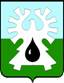 МУНИЦИПАЛЬНОЕ ОБРАЗОВАНИЕ ГОРОД УРАЙ			  Ханты-Мансийский автономный округ-ЮграАдминистрация ГОРОДА УРАЙ628285, микрорайон 2, дом 60,  г.Урай,                                                     тел. 2-23-28,2-06-97 Ханты-Мансийский автономный округ-Югра,                                        факс(34676) 2-23-44                                                          Тюменская область                                                                                     E-mail:adm@uray.ruПояснительная запискак проекту постановления администрации города Урай«О внесении изменений  в муниципальную программу «Капитальный ремонт и реконструкция систем коммунальной инфраструктуры  города Урай» на 2014-2020 годы».          Настоящий проект постановления администрации города Урай «О внесении изменений  в муниципальную программу «Капитальный ремонт и реконструкция систем коммунальной инфраструктуры  города Урай» на 2014-2020 годы» разработан в соответствии   с постановлением администрации города Урай от 25.06.2019 № 1524 «О муниципальных программах муниципального образования городской округ город Урай», постановления администрации города Урай от 19.06.2019 №1444 «О внесении изменения в приложение к постановлению администрации города Урай от 11.06.2019 №1343»), решением Думы города Урай № 48 от 29.06.2020 г. «О внесении изменений в бюджет городского округа город Урай на 2020 год и на плановый период 2021 и 2022 годов», приказом Комитета по финансам администрации города Урай № 56-од от 17.07.2020 «О внесении изменений в сводную бюджетную роспись»., приказом Комитета по финансам администрации города Урай № 63-од от 06.08.2020 «О внесении изменений в сводную бюджетную роспись», приказом Комитета по финансам администрации города Урай № 69-од от 19.08.2020 «О внесении изменений в сводную бюджетную роспись»       В программу предлагается внести следующие изменения:1.Строку 11 паспорта муниципальной программы изложить в новой редакции:2.В таблице 2 строку 1. «Капитальный ремонт коммунальной инфраструктуры города Урай. (1.-7.)» столбцы «Объем финансирования, всего, тыс.руб.», «2020 г.»  изложить в новой редакции:3.В таблице 2 строку 2. «Реконструкция и строительство объектов коммунальной инфраструктуры города Урай. (1.-3.)» столбцы «Объем финансирования, всего, тыс.руб.», «2020 г.»  изложить в новой редакции:4.В таблице 2 строку 4. «Выполнение работ по актуализации схем систем коммунальной инфраструктуры муниципального образования город Урай. (1.-3.)» столбцы «Объем финансирования, всего, тыс.руб.», «2020 г.»  изложить в новой редакции:5.В таблице 2 в строке  «Всего по муниципальной программе:» столбцы «Объем финансирования, всего, тыс.руб., «2020 г.»  изложить в новой редакции:6.В таблице 2 в строке  «Инвестиции в объекты муниципальной собственности:» столбцы «Объем финансирования, всего, тыс.руб., «2020 г.»  изложить в новой редакции:7.В таблице 2 в строке  «Прочие расходы:» столбцы «Объем финансирования, всего, тыс.руб.», «2020 г.»  изложить в новой редакции:8. В таблице 2 в строке  «Ответственный исполнитель (МКУ «УЖКХ города Урай»):» столбцы «Объем финансирования, всего, тыс.руб.», «2020 г.»  изложить в новой редакции:9. В таблице 2 в строке  «Соисполнитель 1 (МКУ «УКС города Урай»)» столбцы «Объем финансирования, всего, тыс.руб.», «2020 г.»  изложить в новой редакции: 10.В приложении 3 в строках «1.», «2.», «3.», «4.», «5.», «6.», «7.» столбец «Объем финансирования» изложить в новой редакции:                    Планируемые изменения не приведут к ухудшению плановых значений целевых показателей индикаторов и показателей программы, а также к увеличению сроков исполнения мероприятий программы.Заместитель главы города Урай                                                                               А.Ю.Ашихмин Исполнитель:Главный специалист ПТО МКУ «УЖКХ г.Урай» Нурмухаметова С.В. т.23386 доб.37511.Параметры финансового обеспечения муниципальной программыИсточники финансового обеспечения муниципальной программы: местный бюджет, бюджет Ханты-Мансийскогоавтономного округа – Югры, иные источники финансирования (внебюджетные средства).Для реализации муниципальной программы всего необходимо:2014 год – 82 174,1тыс. рублей.2015 год – 128 223,9 тыс. рублей.2016 год –91 049,6 тыс. рублей.2017 год – 66 403,0 тыс. рублей.2018 год –104 768,9 тыс. рублей.2019 год –99 003,1 тыс. рублей.2020 год – 95 468,6 тыс. рублей..Источники финансированияОбъем финансирования, (всего,тыс.руб.)2020 г.ПримечанияВсего:471 229,655 803,755 555,6 + 820,0 - 220,0 – 351,9 = 55 803,7Федеральный бюджет0,00,00,0Бюджет Ханты-Мансийского автономного округа -Югры262 958,550 000,00,0Местный бюджет 190 407,95 803,75 555,6 + 820,0 - 220,0 – 351,9 =5 803,7Иные источники финансирования (внебюджетные средства)17 863,20,00,0Источники финансированияОбъем финансирования, (всего,тыс.руб.)2020 г.ПримечанияВсего:195 154,439 564,942 786,5 – 3221,6 =39 564,9Федеральный бюджет0,00,00,0Бюджет Ханты-Мансийского автономного округа -Югры35 044,00,00,0Местный бюджет 8 809,77 278,410 500,0 - 3 221,6 =7 278,4Иные источники финансирования (внебюджетные средства)151 300,732 286,532 286,5Источники финансированияОбъем финансирования, (всего,тыс.руб.)2020 г.ПримечанияВсего:357,2100,0257,2 +100,0 =357,2Федеральный бюджет0,00,00,0Бюджет Ханты-Мансийского автономного округа -Югры0,00,00,0Местный бюджет 357,2100,0257,2 +100,0 =357,2Иные источники финансирования (внебюджетные средства)0,00,00,0Источники финансированияОбъем финансирования, (всего,тыс.руб.)2020 гПримечанияВСЕГО:667 091,295 468,698 342,1 + 820,0- 220,0 – 351,9 – 3221,6 +100,0 =95 468,6Федеральный бюджет0,00,00,0Бюджет Ханты-Мансийского автономного округа-Югры298 002,550 000,050 000,0Местный бюджет 199 924,813 182,116 055,6+ 820,0- 220,0 – 351,9 – 3221,6 +100,0 =13 182,1Иные источники финансирования (внебюджетные средства)169 163,932 286,532 286,5Источники финансированияОбъем финансирования, (всего,тыс.руб.)2020 гПримечанияВСЕГО:43853,77 278,410 500,0 - 3 221,6 =7 278,4Федеральный бюджет0,00,00,0Бюджет Ханты-Мансийского автономного округа-Югры35 044,00,00,0Местный бюджет 8809,77 278,410 500,0 - 3 221,6 =7 278,4Иные источники финансирования (внебюджетные средства)0,00,00,0Источники финансированияОбъем финансирования, (всего,тыс.руб.)2020 гПримечанияВСЕГО:623 237,588 190,287 842,1 + 248,1 +100,0=88 190,2Федеральный бюджет0,00,00,0Бюджет Ханты-Мансийского автономного округа-Югры262 958,550 000,050 000,0Местный бюджет 191 115,15 903,75 555,6 +248,1+100,0=5 903,7Иные источники финансирования (внебюджетные средства)169 163,932 286,532 286,5Источники финансированияОбъем финансирования, (всего,тыс.руб.)2020 гПримечанияВСЕГО:622 336,588 190,287 842,1+248,1+100,0 =88 190,2Федеральный бюджет0,00,00,0Бюджет Ханты-Мансийского автономного округа-Югры262 958,550 000,050 000,0Местный бюджет 190 214,15 903,75 555,6+248,1+100,0=5 903,7Иные источники финансирования (внебюджетные средства)169 163,932 286,532 286,5Источники финансированияОбъем финансирования, (всего,тыс.руб.)2020 гПримечанияВСЕГО:44 754,77 278,410 500,0 - 3 221,6 =7 278,4Федеральный бюджет0,00,00,0Бюджет Ханты-Мансийского автономного округа-Югры35 044,00,00,0Местный бюджет 9 710,77 278,410 500,0 - 3 221,6 =7 278,4Иные источники финансирования (внебюджетные средства)0,00,00,0Наименование результатаОбъем финансирования мероприятия1.Доля замены ветхих инженерных сетей теплоснабжения, водоснабжения, водоотведения от общей протяженности ветхих инженерных сетей теплоснабжения, водоснабжения, водоотведения.667 091,22.Доля использования труб из композитных материалов в общем объеме замены при капитальном ремонте инженерных сетей жилищно-коммунального комплекса.667 091,23.Количество аварий на объектах коммунальной инфраструктуры в сфере водо-, теплоснабжения и водоотведения при производстве, транспортировке и распределении коммунальных ресурсов.667 091,24.Удельный вес протяженности сетей газоснабжения, срок эксплуатации которых более 30 лет, в общей протяженности сетей.667 091,25.Количество аварий на объектах газоснабжения.667 091,26.Удельный вес протяженности ветхих сетей энергоснабжения, в общей протяженности сетей667 091,27.Количество  аварий на объектах энергоснабжения.667 091,2